解答例解答例解答例解説解説１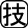 ①　十字軍②　ルネサンス③　コロンブス④　宗教改革⑤　⑥　⑦　１①　十字軍のは，1096年から約200年間続いたが，イスラム教徒のにより失敗した。②　イタリアで始まったルネサンスは，15～16世紀には西ヨーロッパ各地に広まっていった。③　1492年にコロンブスがしたのは西インド諸島であった。④　ルターは教会ののを批判して宗教改革を始めた。⑤　ポルトガル人が乗っていたのは中国人を頭とするの船であった。⑥　は1568年に織田信長の力によって将軍となっていた。⑦　豊臣秀吉の２度にわたる朝鮮を，の・の役とよぶ。２⑴　免罪符⑵　フランシスコ=ザビエル⑶　の戦い⑷　２⑴　サン・ピエトロ大聖堂はバチカン市国内にある。⑵　イエズス会は，ロヨラやザビエルが結成したカトリックの団体で，海外への布教活動を積極的に行った。⑶　武田勝頼が指揮するが，大量の鉄砲により打ち破られた。⑷　太閤検地では，田畑の面積を実際に調査し，を石高で表した。３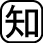 ⑴　プロテスタント⑵　マゼラン⑶　貿易⑷　⑸　千利休３⑴　プロテスタントを新教，カトリックを旧教ともよんでいる。⑵　マゼラン一行は，５の船，280人の乗組員でスペインを出発したが，出発から３年後にスペインに帰国したのは，１隻の船で18人だけであった。⑶　日本ではスペイン人・ポルトガル人を南蛮人とよんだことから，これらの人々との間で行われた貿易を南蛮貿易といった。⑷　豊臣秀吉は，・検地を行うとともに，身分統制令を出して農民の転業や武士が町人・農民になることを禁止した。⑸　千利休は堺の商人の家に生まれ，織田信長にも仕えていた。